                                              НОД  «Музыка»                           «Семь нот ведут нас за собой»Интеграция образовательных областей: «Социально-коммуникативное развитие», «Познавательное развитие», «Речевое развитие», «Художественно-эстетическое развитие», «Физическое развитие».Цель: развитие у детей эстетического восприятия, интереса и любви к музыке, потребности в творческом самовыражении.Задачи: 
Развивающие:
- вызывать яркий эмоциональный отклик  при  восприятии музыки разного характера, побуждать к сопереживанию чувствам, выраженным в музыке, уметь высказывать собственное мнение о характере музыки, развивать музыкальную память 
- способствовать развитию  певческих навыков, поддерживать интерес к выразительному пению различными методическими приемами  и наглядным материалом;
- развивать  образно-мыслящий слух, артикуляцию, дикцию, интонацию голоса, чувство ритма, использовать звучащие жесты;
-учить свободно ориентироваться в пространстве, менять движения в соответствии со сменой частей музыки, учить самовыражению через движения;
- умение слышать и различать тембры музыкальных инструментов;
Образовательные:
-обогащать музыкальный  опыт детей в процессе восприятия музыки;
-способствовать овладению детьми музыкальной терминологией: композитор, исполнитель, слушатель, мелодия, ритм, темп, оркестр, дирижер, музыкальные инструменты.
Воспитательные:
- воспитывать самостоятельность, активность, доброжелательное отношение друг с другом. Методы и приемы:
Словесные: вопросы, задания, словесное объяснение;
Наглядные: слайдовые фрагменты, видео-ролики, иллюстрации;
Практические: музыкальные игры, творческие задания
Ход занятияМ.Р.: Дорогие ребята! Сегодня к нам пришли  гости, давайте с ними поздороваемся, а чтобы они нас еще лучше узнали и запомнили, мы с вами сядем в круг и скажем, четко и громко свои имена. Мы сделаем это по очереди и не просто, а в сопровождении звучащих жестов. Какие  жесты вы знаете? (Ответы детей, дети выбирают жесты, которые будут сопровождать его имя)Проводится коммуникативная игра- приветствие «Знакомство» (ребенок называет свое имя со звучащими жестами, дети все вместе повторяют) М.р. : Дети, мы сейчас  находимся с вам в музыкальном зале.
М.р.: А чем в музыкальном зале мы с вами обычно занимаемся?(ответы детей)
М.Р. Правильно, молодцы! Танцуем, поем, играем на музыкальных инструментах. Вот именно это мы сейчас с вами и будем делать. Хотите?
Для начала мы поздороваемся  с ручками, ножками, ушками, щечками. Плечиками, своими и соседа,  а в процессе не будем забывать говорить  «Привет!».Готовы?  - ДА!
-пальчиковая-игра «Привет» (Лео Делиб «Пиццикато )(Внезапно музыка обрывается и на мониторе появляется письмо. Ведущая предлагает  послушать звуковое письмо.Звуковое письмо: Я - Фея Музыки. И у меня случилась  беда. Злой волшебник  заколдовал мою Музыкальную страну и из нее исчезли все музыкальные звуки. Но он похозяйничал и у вас . Посмотрите, он забрал все нотки  в вашем музыкальном  зале  -  значит и у вас , в вашем детском саду не будет больше звучать музыка. М. Р. : А что же делать, уважаемая  Фея  Музыки?  Как нам вернуть нотки?Ф. М.: Нотки спрятаны в альбоме , который находится у вас . Но альбом этот не простой – он волшебный. Выполните задания ,  зазвучат его страницы  и нотки вернутся к вам -   одна за другой.  М.Р. : Да, надо выручать. Ребята, мы с вами уже много знаем, многое  умеем, 
значит справимся со всеми заданиями , правда? Ну что, за дело? Давайте откроем первую страничку альбома.Открываем первую страницу нашего альбома
 на схеме нотка «ДО»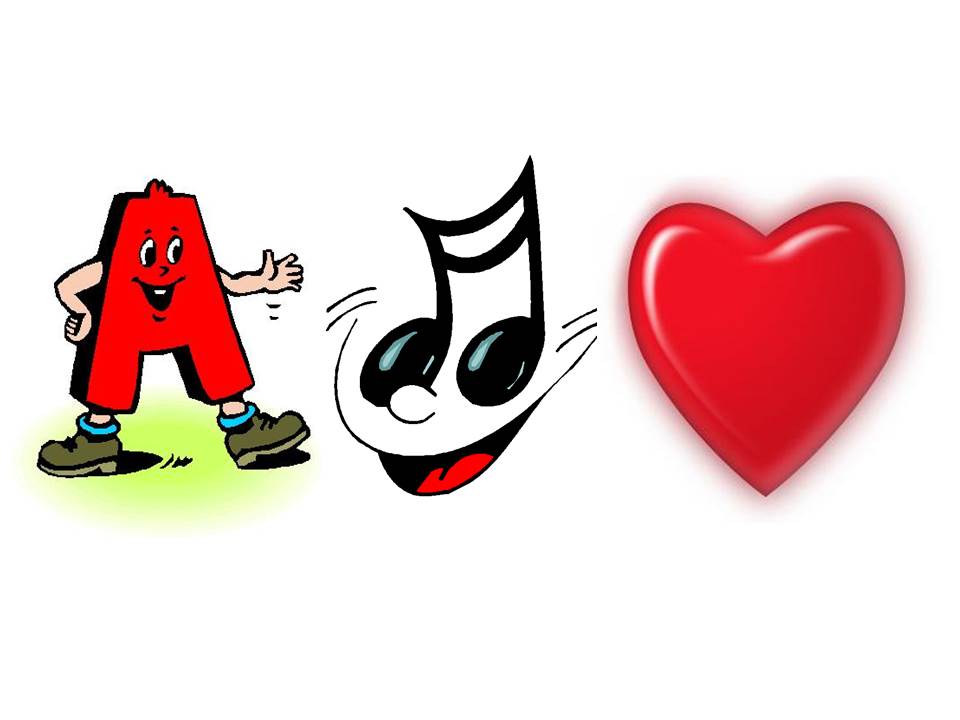 Схема ,чья? Правильно  –  схема ПЕСНИ. Давайте ее расшифруем. Дети объясняют  значение символов.- дикция – четкое произношение слов и слогов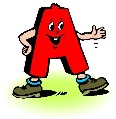  - чисто спетая мелодия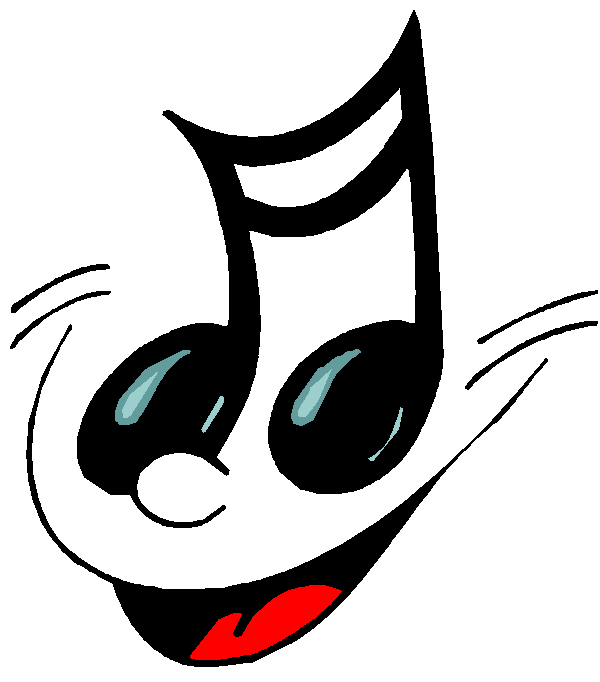 - выразительность исполнения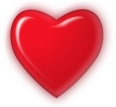 Если хоть одно из этих условий не будет выполнено, значит  песня «заболела» и ее надо полечить. Разве можно обидеть Песню? Тогда будем справляться с этим заданием и выручать еще одну нотку.Давайте встанем  ровно и начнем с дыхания. Мягким делаем вдох, 
вдыхаем носом, а не ртом. 
Сделал вдох – замри,
 потом делай выдох плавным, тихим,
 как кружение листа.
 Вот и выйдет песня славной,
 и свободна , и чиста.

А теперь поиграем в игру-упражнение  «Ежик нюхает цветок» (выдыхаем один раз, два, три).А теперь работаем над дикцией, разбудим язычки. Научим их говорить четко, быстро и понятно.
А что же поможет нам отточить нашу дикцию. 
Дети: Упражнения для губ и язычка,  скороговорки. Они научат нас говорить четко и ясно, не проглатывая окончания слов.
М.Р.: Справитесь? Возьмем дыхание и на выдохе  споем всю попевочку. Четко выговаривая слова
1.Уж как шла лиса по травке ( с ускорением) – на артикуляцию.
2.Ехал грека через реку (правильно берем дыхание, с ускорением, следим за четким произношением)М.Р.: С дикцией справились, разбудили язычки, переходим к следующему значку  - Нотки, что они обозначают в нашей схеме?
Дети: Мелодию, правильно спетую.Нотки знаем – Да! Вот они –то нам и помогут правильно владеть нашим голосом .Дети определяют названия нот.Выложим из ноток лесенку и посмотрим, куда она ведет – вверх или вниз? –Дети: Вверх!А теперь? (поют ноты в обратном порядке) – Вниз!
М.Р.: (находит схему-распевку «Капели».)    Выкладываем  схему песни и отгадываем ритмический рисунок «Песенки-капели» и исп. песню в сопровождении игры на металлофоне. Дети определяют  нотки, прохлопывают рисунок, называют название песни)Исполняют песню , выполняя все условия и играют на металлофоне.Ну что, ребята, с первым заданием справились.Дети ставят нотку «До»  на клавиатуру .М.Р.: Ребята, а хотите сразу и  следующую  нотку?  Вот конверт с заданием – оживить картинку песенкой. Это как можно сделать? Выполнить все условия схемы песни сразу. Сможете. Все равно , какая картинка, любую песню споете с  четкой дикцией, правильной мелодией и выразительно?Давайте посмотрим иллюстрацию, проговариваем очередность появления героев и Исп. песню про Козлика , с роликом. Получаем нотку «РЕ»
М.Р.: Открываем следующую страницу нашего альбома. Дети, опять схема. Что она обозначает? 
Дети: Схема танца.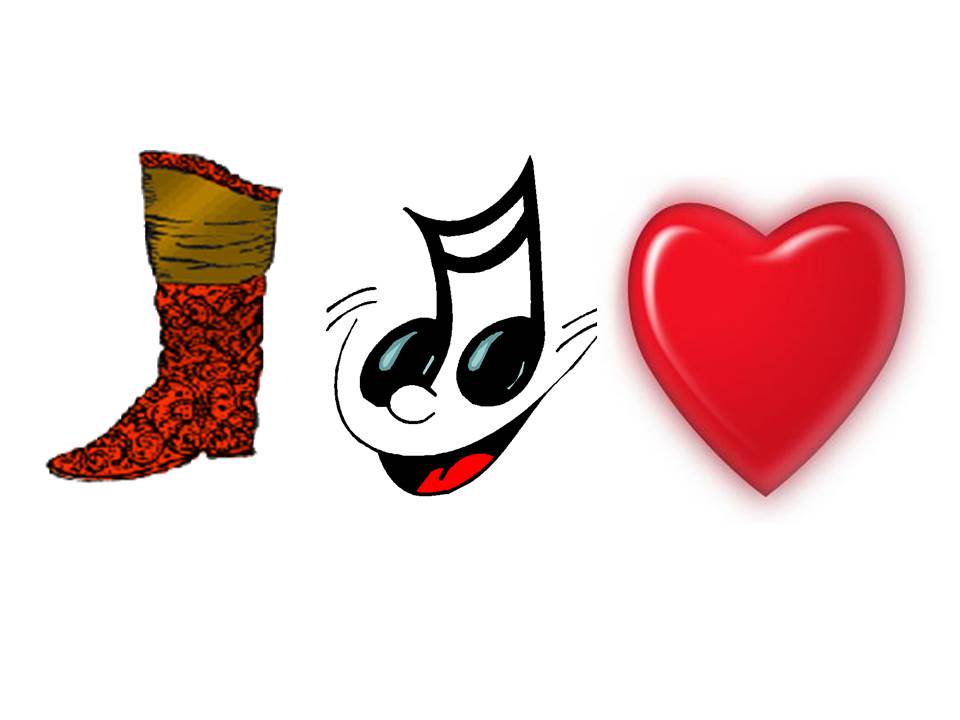                                    Сапожок – ритмичное движение
                                   Нотки    - мелодия, (под музыку)
                                   Сердце – выразительная передача образа
Что же нам поможет правильно исполнить танцевальную схему и выручить еще одну нотку? Разминка. С детьми проводится:
 -музыкально-ритмическая разминка «Веселые ручки + дружные ножки»
Я слышу, а вы нет? топот, музыка, лунный свет, танец звезд… Кто это может быть?Тогда переворачиваем страницу альбома и видим, кто же нам поможет вернуть нотку.( иллюстрацию роботов и звезд.)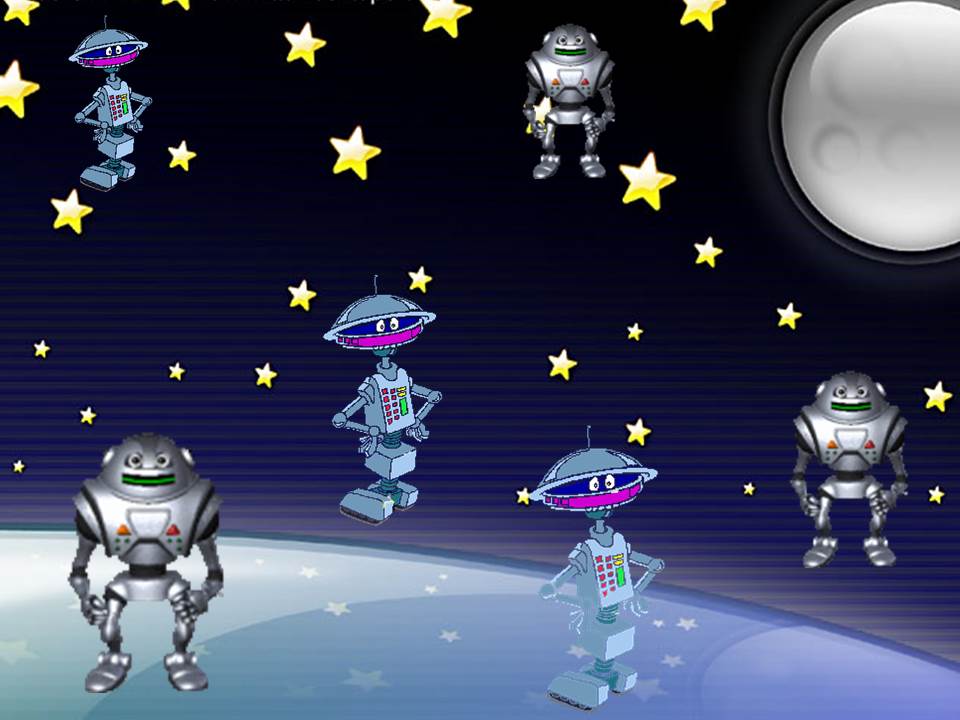 М.Р.: Ребята, вы хотите превратиться в роботов, а девочки в ночных звезд?Мы поиграем сейчас  с вами в игру «Роботы и Звезды». Но есть правила. Роботы танцуют под свою музыку, а звезды под свою. Будьте внимательны. Какая музыка у роботов? Тяжелая, ритмичная. Как двигаются роботы?(мальчики изображают движения роботов) А какая музыка у звезд?Как же  танцуют, летают красивые звезды и освещают дорогу роботам?( девочки – звезды). Роботы не отходят далеко от своих звезд, а Звезды не бросают своих роботов в темноте и находят их везде, куда бы роботы вдруг не ушли. Нашли роботы своих звезд.(дети встали парами по всему залу)Исполняется коммуникативный игра - танец «Роботы и звезды» (жесты, движения и пластика  эмоционально выражают содержание музыки. Исполнение музыки движением дает возможность педагогу увидеть, как слышит музыку каждый воспитанник)Дети получают ноту «МИ». Следующая страница нашего альбомаОткрывают  следующую  страничку , а там 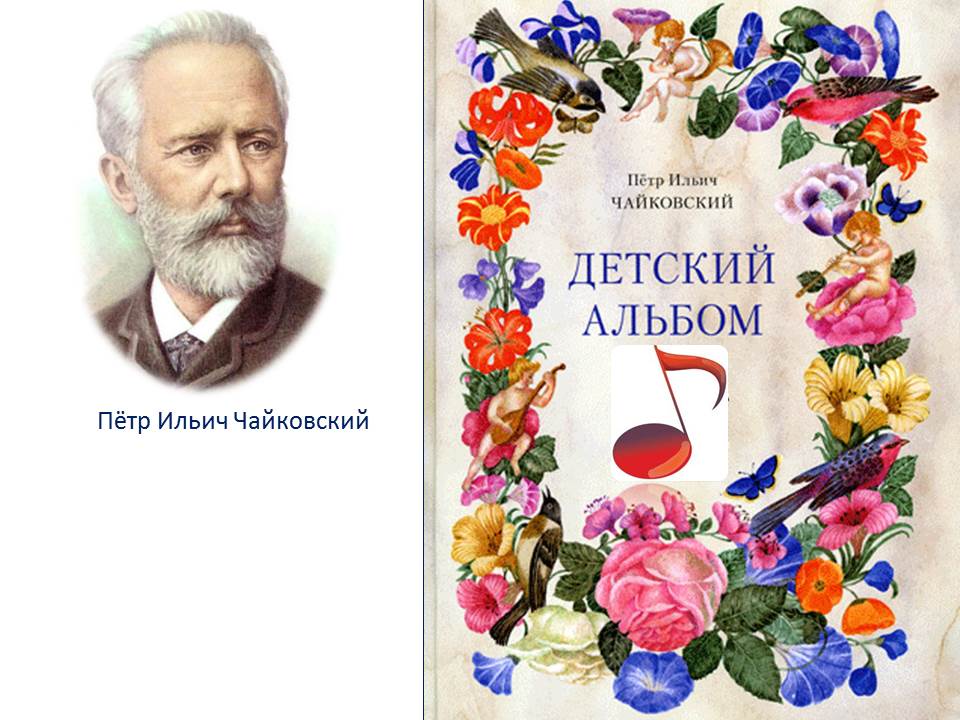 М.Р.: Ребята, смотрите, на этой страничке нам все знакомо? 
Дети: Да! Композитор Петр Ильич Чайковский и его «Детский альбом».
М.Р.: Давайте поговорим об этом альбоме.Петр Ильич Чайковский  очень любил детей. И чтобы детям интереснее было обучаться игре на фортепиано, он придумал детские пьески и поместил их в альбом и назвал его «Детский альбом». Здесь отразился целый день ребенка, с утра и до самого вечера.  (рассматривают иллюстрации и дети называют названия пьес «Детского альбома»)  .Мы с вами слушали произведения из «Детского альбома»  .  – Да!    Какие?Дети: «Игра в лошадки», «Болезнь куклы», страшная сказка про «Бабу Ягу», «Марш деревянных солдатиков», (дети дают словесную характеристику музыкальным произведениям) «Молитва», (звучит музыка) – см. ниже. «Мама»  - см. ниже  М.Р.: Но наша задача заставить зазвучать странички альбома. Готовы? Сейчас  по музыкальным фрагментам мы  будем отгадывать названия музыкальных пьес. И  если отгадаем, то выручим нотку «До». 
Слушаем  музыку тихо, внимательно и сосредоточенно,до затихания музыки, а потом отвечаем, можно хором, но только не громко, если все скажут тихим голосом, я  услышу всех.«Молитва». Правильно. С этой пьески начинается «Детский альбом». Дети и взрослые  благодарят Господа за новый день. А  за что бы вы поблагодарили  Боженьку? А что бы попросили? Правильно! Просят, чтобы вешнее солнце всех обогрело и чтобы всем на Руси  жилось хорошо. 2. «Игра в лошадки».(Быстрая, скачками - характеристика произведения)М.Р.:  Молодцы! Следующее произведение. 
5. А в каком произведении характер музыки  добрый, ласковый и нежный? «Мама» - правильно, молодцы. Первая, кого мы видим, когда просыпаемся – это мама. Добрая, ласковая, нежная. (звучит фрагмент, смотрим рисунки детей) . А всегда ли музыка спокойная и ласковая? Давайте послушаем, а если услышите изменения, то эмоциями покажите, хорошо? Появились тревожные нотки. Отчего мама может тревожится? Но потом мелодия успокаивается и мама, конечно, тоже. А затем слышите, мелодия рассердилась, отчего мама может рассердиться? (ответы детей), но просьба выполнена, и опять музыка ласковая, нежная, и добрая.М.Р. : А в этой коробочке кто-то спрятался и не хочет выходить до тех пор, пока вы не отгадаете, кто это?Чтобы вам легче было угадывать, я включу музыку, которая передает характер спрятанного в коробочке героя. Вы послушаете и скажете, кто там может быть. (звучит фрагмент «Баба Яга»).Дети: «Баба Яга».М. Р.:  Почему вы так решили? ( идет сопоставление музыки и образа данного героя). – музыка колючая, злая, пугает, тревожит.Значит, этот персонаж  вредный, а может даже  злой? 
2. Как она выглядит? Какой же образ создала ей музыка? Как мы узнаем её? А давайте ее опишем. Дети:  У нее кривой нос, зубы и есть на спине горб, ужасно одета, летает в ступе, метлой заметает следы. Б.Яга хитрая, обманщица, коварная. Дружит с Кощеем,Теперь давайте посмотрим, отгадали вы или нет?Баба Яга долго пряталась в коробке, с самого Нового  года. Посмотрите, разве она страшная? -  она забавная.
 А может так быть, что музыка бабы Яги злая,  а Баба Яга -  нет?
Дети: Она шутит потому что,  она просто притворяется злой, она хочет подружиться  с нами, но не знает как.(Рассказ про Бабу Ягу : Нос длинный, с бородавкой., летает в ступе, заметает следы метлою. Есть у нее волшебные вещи? Назовите. Может она и не такая злая, раз у нее есть волшебные вещи? Скатерть-самобранка, например для чего ей? А с кем она дружит? А с какими дружит зверюшками? А с какими не дружит? Баба Яга помогает людям? А люди ей? Она не вредная, она забавная.)

А  давайте  с вами внимательно послушаем  Бабу Ягу и она нам расскажет свою историю , а поможет ей музыка великого композитора П.И.Чайковского.Смотрим видеоролик «Баба Яга» (П.Чайковский).А давайте поможем ей с нами подружиться. Мы нарисуем ее портрет в добрых ярких красках и пошлем ей в письме, договорились?А сейчас положим ее обратно в коробочку, ой, находит в коробочке ноты),посмотрите –ка Б.Я помогла нам вернуть нотки, какие?
Дети: ФА!и СОЛЬ (ставят на клавиатуру)Загадки.М.Р.: Мы должны с вами узнать, какие  музыкальные инструменты звучат.Какие вы знаете музыкальные инструменты? Духовые какие? Струнные какие? Народные?   Правило такое: Отгадаете правильно, картинка к вам повернется. За  правильные  ответы  вы получите ноту  «ЛЯ».1.Дети отгадывают звучание инструментов ( дудочка,  металлофон,  скрипка, гармонь, ложки).
М.Р.: Дети, а сейчас загадка сложная отгадку придется  озвучить  самим. Не догадались, про какой инструмент идет речь?
 За обедом суп едят,
К вечеру заговорят
Деревянные девчонки
Музыкальные сестренки.
Поиграй и ты немножко
На красивых, ярких …(Ложках)
 Сыграем дружно весело – вернем нотку.Дети встали на танец - оркестр «Ложки – поварешки» Перед  исполнением  загадка –стих про оркестр.Коллектив музыкантов, 
Что вместе играют,
И музыку вместе они исполняют.
Бывает он струнный и духовой,
Эстрадный, народный и всякий другой.(Оркестр)
После исполнения возвращается нотка «СИ».М.Р.: Ребята, вот и справились мы с вами с заданием, что же на это скажет Фея Музыки. Давайте послушаем.Фея Музыки: Спасибо, дорогие ребята! Вы помогли вернуть нотки и освободить музыку. Большое вам спасибо. За это я вам дарю Скрипичный ключ. Это не простой ключ - он волшебный. С его помощью вы сможете открыть любую дверь в мир музыки. Удачи вам! До скорых встреч!Под музыку М.Р. и воспитатель раздают скрипичные ключи.М.Р.: Ребята, вы сегодня совершили много добрых дел, вы спасли нотки их сколько – семь? Вам  понравилось  совершать добрые дела? Давайте мы подойдем к альбому , еще раз просмотрим, все ли мы сделали, ничего не забыли?( просматривают и подводят итог занятию).В конце находят радужные нотки.М.Р.: А это вам от меня. Это волшебные нотки. Видите, они радужные. Здесь, в одну нотку собрались все сегодняшние ваши умения, знания и желания. И я хочу их вам подарить. Но, посмотрите - здесь есть нотки, которые улыбаются , а  есть грустные нотки.
 Если  вам понравилось всё, что мы с вами сегодня делали в музыкальном зале, и вы еще раз хотели бы встретиться  с Феей Музыки - возьмите, пожалуйста,  себе на память веселую  нотку. Ну а если было что-то неясно, непонятно и что-то не понравилось – то возьмите грустную.